  An After School Art ClassI’m so excited to start another year of after school Art classes at Calvary.  For those who don’t know, I’m a local Art teacher who offers after school lessons for grades 5 and above.  Sessions basically run for 2 months periods throughout the school year.  We switch up each series so that we get a nice variety of information and materials through the year.For this first session we will jump right into color.  We’ll explore some color theory with lots of fun colorful projects to start the year off right.  These projects are great for all.I hope that you can join us for this Color Popping series.  If you are interested in taking this class, there is an enclosed form that can be filled out and returned to the school office.  Please feel free to contact me with any questions.  www.artwithmsaudrey.com Audrey Waid 814-967-3718sawaid@windstream.netImagine… Express… Create…Art with Ms. AudreySeptember/October 2016Art Enrichment: After School Art Class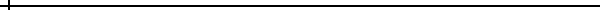 September and October Session (Sept. 12, 19, 26, Oct. 3, 10, 17, 24)Grades 5-12Mondays from 3-4:30Tuition, including supplies and a simple snack for this 7 week class, is $70.If you are interested in taking this 7 week session of After School Art Classes please sign and return the form below.Student Name __________________________________  	Grade/age  _____________Phone ____________________________  	Email __________________________________Emergency Contact (during class- Mondays 3-4:30)________________________________		__________________________________Additional Information you would like me to be aware of (allergies/medical conditions, etc.)__________________________________________________________________________________________________________________________________________________________________________________________________________________________________________Parent/Guardian signature _______________________________  Date ___________________		          Print ____________________________________ Yes- Permission to photograph student work (never faces or names) for promotional purposes.  Students can also let me know if they do not want a specific piece photographed._____ No- I would rather student work not be photographed.